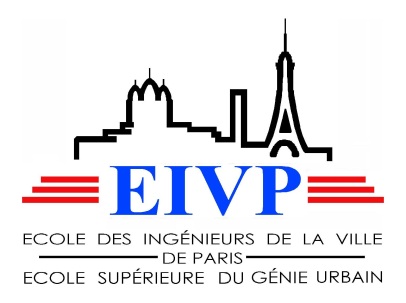 ECOLE DES INGENIEURS DE LA VILLE DE PARISERASMUS Certificate of departure at host university/companyName of student: Host institution: Official date of arrival/enrolment:Official date of departure:Signature of host university/company staff/tutor:Name (printed) and position:Official stamp:Date: